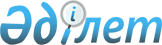 Шарттар жасасуды талап ететін шығыстардың экономикалық сыныптамасы бойынша шығыстар тізбесін бекіту туралы
					
			Күшін жойған
			
			
		
					Қазақстан Республикасының Қаржы министрінің 2002 жылғы 18 желтоқсандағы N 620 бұйрығы. Қазақстан Республикасы Әділет министрлігінде 2003 жылғы 8 қаңтарда тіркелді. Тіркеу N 2113. Күші жойылды - ҚР Қаржы министрінің 2005 жылғы 28 сәуірдегі N 162 (V053659) бұйрығымен.



      "Мемлекеттiк бюджет есебiнен ұсталатын мемлекеттiк мекемелер үшiн бюджеттiң атқарылуы және есептiлiк нысандарын жүргізу (мерзiмдiк және жылдық) жөнiндегі қаржылық рәсімдердің ережесін бекiту туралы" Қазақстан Республикасы Үкіметінің 2002 жылғы 25 шілдедегі N 832 
 қаулысына 
 сәйкес БҰЙЫРАМЫН:



      1. Қосымшаға сәйкес шарттар жасасуды талап ететін шығыстардың экономикалық сыныптамасы бойынша шығыстар тізбесі бекітілсін.



      2. Осы бұйрық Қазақстан Республикасының Әділет министрлігінде мемлекеттік тіркелген күнінен бастап күшіне енеді.

      

Министр

                                                      




Қазақстан Республикасы   



Қаржы министрлігінің    



2002 жылғы 18 желтоқсандағы



N 620 бұйрығына      



қосымша          



Шарттар жасауды талап ететін шығыстардың экономикалық






сыныптамасы бойынша шығыстар тізбесі





      




Ескерту: Тізбенің Ескерту бағаны толықтырылды - ҚР Қаржы министрінің 2003 жылғы 1 наурыздағы N 86 


 бұйрығымен 
, 


2003 жылғы 18 маусымдағы N 236 


 бұйрығымен 
, 


2003 жылғы 11 тамыздағы N 306 


 бұйрығымен 
, 


2003 жылғы 22 желтоқсандағы N 433 


 бұйрығымен 
, 


2004 жылғы 9 наурыздағы N 104 


 бұйрығымен 
.

___________________________________________________________________



 Ішкі   Ерек.      Атауы               Анықтамасы         Ескерту



сыныбы шелігі



___________________________________________________________________



                         


 А.ШЫҒЫНДАР






                      АҒЫМДАҒЫ ШЫҒЫНДАР





___________________________________________________________________



120          Жұмыс берушілердің      



             жарналары                



      125    Автокөлік құралдары     Автокөлік құрал.  Тауарларды



             иелерінің азаматтық-    дары иелерінің    (жұмыстар мен



             құқықтық жауапкерші.    азаматтық-құқық.  қызметтердi)



             лігін міндетті сақтан.  тық жауапкерші.   беруге арнал.



             дыруға арналған         лігін міндетті    ған шарттар:



             жарналар                сақтандыру шарты  әкiмшiсi



                                     жасалады          Қазақстан



                                                       Республика.



                                                       сының Индус.



                                                       трия және



                                                       сауда минис.



                                                       трлiгi болып



                                                       табылатын



                                                       Индустрия



                                                       және сауда



                                                       саласындағы



                                                       уәкілетті



                                                       органның



                                                       қызметін



                                                       қамтамасыз



                                                       ету" бюджет.



                                                       тік бағдарла.



                                                       масы "Қазақ.



                                                       станның



                                                       Дүниежүзілік



                                                       сауда ұйымына



                                                       кіруі" кіші



                                                       бағдарламасы



                                                          бойынша



                                                       соманы айыр.



                                                       бастау және



                                                       кейiннен



                                                       Қазақстан



                                                       Республика.



                                                       сының шетел.



                                                       дегi елшiлi.



                                                       гiнiң шотына



                                                       аудару үшiн



                                                       Қазақстан



                                                       Республикасы



                                                       Ұлттық Бан.



                                                       кiнiң шот.



                                                       тарына аудару



                                                       кезiнде талап



                                                       етiлмейдi.



      126    Мемлекеттік мекеме.     Сақтандыру шарты



             лердің қызметкерлерін   жасалады



             мемлекеттік міндетті



             жеке сақтандыруға 



             арналған жарналар



130          Тауарлар сатып алу



      131    Тамақ өнімдерін сатып  Тауарларды (жұмыс, Тауарларды



             алу                    тар мен қызметтер. (жұмыстар



                                    ді) беруге арнал.  мен қызмет



                                    ған шарттар        терді) беруге



                                    жасалады.          арналған шарт



                                                       тар жасалмай.



                                                       ды: мерзімді



                                                       қызмет әскери



                                                       қызметші. 



                                                       лері үшін



                                                       темекі өнім.



                                                       дерінің орны



                                                       на ақшалай 



                                                       өтемақы төлеу



                                                       кезінде;



                                                      тамақ құнының



                                                      шегінде бала. 



                                                      ларға және 



                                                      ата-анасының



                                                      қарауынсыз



                                                      қалған бала.



                                                      ларға демалыс



                                                      күндері туыс.



                                                       қандарының   



                                                      немесе жеке.



                                                      леген азамат.



                                                       тардың отба.



                                                         сыларында



                                                      болған уақы.



                                                      тыныда, сон.



                                                      дай-ақ ауырған



                                                       кезеңінде



                                                      өтемақы төлеу



                                                      кезінде;



                                                      ыстық тамақ



                                                      болмаған кез.



                                                      де бастауыш,



                                                      орта және



                                                      жоғары кәсіби



                                                      білім беретін



                                                      оқу орындары.



                                                      ның ата-ана. 



                                                      сының қарауын



                                                      сыз қалған



                                                      жетім балалар



                                                      қатарынан



                                                      студенттер



                                                      мен оқушылар.



                                                      ға ақшалай



                                                      өтемақы төл.



                                                      еген кезде. 



      132    Дәрі-дәрмектер мен     Тауарларды(жұмыс.



             медициналық мақсаттағы тар мен қызметтерді) 



             өзге құралдарды сатып  беруге арналған 



             алу                    шарттар жасалады.       

      134    Мүлiктік керек-жарақ   Тауарларды (жұмыс. Мүлiктік ке.



             заттарын және басқа    тар мен қызмет.    рек-жарақ



             пiшiмдiк және арнайы   терді) беруге      заттарын және



             киiм-кешектердi сатып  арналған шарттар   басқа пішім.



             алу, тігу және жөндеу  жасалады.          дiк және ар.



                                                       арнайы киiм-



                                                       кешектердi



                                                       сатып алу 



                                                       орнына ақша.



                                                       лай өтемақы



                                                       төлеу кезінде



                                                       тауарларды,



                                                       жұмыстар мен



                                                       қызметтерді



                                                       беруге арнал



                                                       ған шарттар



                                                       жасалмайды.



      135    Ерекше жабдықтар мен Тауарларды (жұмыс.



             материалдарды сатып  тар мен қызметтер.



             алу                  ді)беруге арналған



                                  шарттар жасалады. 

      138    Үй-жайларды жалға    Тауарларды (жұмыс.   Тауарларды 



             алуға ақы төлеу      тар мен қызметтер.   (жұмыстар мен



                                  ді) беруге арнал.    қызметтерді)



                                  ған шарттар          беруге арнал.



                                  жасалады.            ған шарттар:



                                                       әкімшісі



                                                       Қазақстан



                                                       Республикасы.



                                                       ның Сыртқы 



                                                       істер министр



                                                       лігі болып



                                                       табылатын 



                                                       "Сыртқы саяси



                                                       қызметті



                                                       қамтамасыз



                                                       ету" бюджет.



                                                       тік бағдар.



                                                       ламасы "Басқа



                                                       елдердегі



                                                       органдардың



                                                       аппараттары



                                                       (елшіліктер,



                                                        өкілдіктер,



                                                       дипломатия.



                                                       лық миссия.



                                                       лар)" кіші



                                                       бағдарламасы,



                                                       "Халықаралық



                                                        ұйымдарға



                                                       және басқа да



                                                       халықаралық



                                                        органдарға



                                                       қатысу" бюд.



                                                       жеттік бағ.



                                                       дарламасы



                                                       ТМД-ның



                                                       Лаңкестікке



                                                       қарсы орта.



                                                       лығында және



                                                       "ТМД-ның



                                                       Экономикалық



                                                       Кеңесі жан.



                                                       ындағы Эко.



                                                       номикалық



                                                       мәселелер



                                                       жөніндегі



                                                       комиссиясын.



                                                       дағы Қазақ.



                                                       стан Респуб.



                                                       ликасының



                                                       өкілдерін



                                                       ұстау кіші



                                                       бағдарламасы



                                                       бойынша айыр.



                                                       бастау және



                                                       әкімшісі



                                                       Қазақстан



                                                       Республика.



                                                       сының Индус.



                                                       трия және



                                                       сауда минис.



                                                       трлігі болып



                                                       табылатын



                                                       Индустрия



                                                       және сауда



                                                       саласындағы



                                                       уәкілетті



                                                       органның



                                                       қызметін



                                                       қамтамасыз



                                                       ету" бюджет.



                                                       тік бағдар.



                                                      ламасы "Қазақ.



                                                       станның



                                                       Дүниежүзілік



                                                       сауда ұйымы.



                                                       на кіруі"



                                                       кіші бағдар.



                                                       ламасы



                                                       бойынша,



                                                       Шетелдегі



                                                       сауда өкіл.



                                                       дерінің



                                                       қызметін



                                                       қамтамасыз



                                                       ету" кіші



                                                       бағдарламасы



                                                       бойынша



                                                       Қазақстан



                                                       Республика.



                                                       сының



                                                       Ресей Феде.



                                                       рациясындағы



                                                       Сауда өкіл.



                                                       дігінің



                                                       және шетелде



                                                       Қазақстан



                                                       Республикасы



                                                       елшілігінің



                                                       шоттарына



                                                       кейіннен



                                                       аудару үшін



                                                       соманы



                                                       Қазақстан



                                                       Республикасы 



                                                       Ұлттық



                                                       банкінің



                                                       шоттарына



                                                       аудару кезін.



                                                       де талап



                                                       етілмейді.



 



      139    Өзге тауарларды      Тауарларды (жұмыс.   Тауарларды 



             сатып алу            тар мен қызметтер.   (жұмыстар мен



                                  ді) беруге арнал.    қызметтерді)



                                  ған шарттар жаса.    беруге арнал.



                                  лады.                ған шарттар:



                                                       әкімшісі



                                                       Қазақстан



                                                       Республикасы.



                                                       ның Сыртқы 



                                                       істер министр



                                                       лігі болып



                                                       табылатын 



                                                       "Сыртқы саяси



                                                       қызметті



                                                       қамтамасыз



                                                       ету" бюджет.



                                                       тік бағдар.



                                                       ламасы "Басқа



                                                       елдердегі



                                                       органдардың



                                                       аппараттары



                                                       (елшіліктер,



                                                        өкілдіктер,



                                                       дипломатия.



                                                       лық миссия.



                                                       лар)" кіші



                                                       бағдарламасы,



                                                       "Халықаралық



                                                        ұйымдарға



                                                       және басқа да



                                                       халықаралық



                                                        органдарға



                                                       қатысу" бюд.



                                                       жеттік бағ.



                                                       дарламасы



                                                       ТМД-ның



                                                       Лаңкестікке



                                                       қарсы орта.



                                                       лығында және



                                                       "ТМД-ның



                                                       Экономикалық



                                                       Кеңесі жан.



                                                       ындағы Эко.



                                                       номикалық



                                                       мәселелер



                                                       жөніндегі



                                                       комиссиясын.



                                                       дағы Қазақ.



                                                       стан Респуб.



                                                       ликасының



                                                       өкілдерін



                                                       ұстау кіші



                                                       бағдарламасы



                                                       бойынша айыр.



                                                       бастау және



                                                       әкімшісі



                                                       Қазақстан



                                                       Республика.



                                                       сының Индус.



                                                       трия және



                                                       сауда минис.



                                                       трлігі болып



                                                       табылатын



                                                       Индустрия



                                                       және сауда



                                                       саласындағы



                                                       уәкілетті



                                                       органның



                                                       қызметін



                                                       қамтамасыз



                                                       ету" бюджет.



                                                       тік бағдар.



                                                      ламасы "Қазақ.



                                                       станның



                                                       Дүниежүзілік



                                                       сауда ұйымы.



                                                       на кіруі"



                                                       кіші бағдар.



                                                       ламасы



                                                       бойынша,



                                                       Шетелдегі



                                                       сауда өкіл.



                                                       дерінің



                                                       қызметін



                                                       қамтамасыз



                                                       ету" кіші



                                                       бағдарламасы



                                                       бойынша



                                                       Қазақстан



                                                       Республика.



                                                       сының



                                                       Ресей Феде.



                                                       рациясындағы



                                                       Сауда өкіл.



                                                       дігінің 



                                                       және шетелде



                                                       Қазақстан



                                                       Республикасы



                                                       елшілігінің



                                                       шоттарына



                                                       кейіннен



                                                       аудару үшін



                                                       соманы



                                                       Қазақстан



                                                       Республикасы 



                                                       Ұлттық



                                                       банкінің



                                                       шоттарына



                                                       аудару кезін.



                                                       де талап



                                                       етілмейді.



140          Қызметтер мен жұмыс.                       



             тарды сатып алу 



      141    Коммуналдық қызмет.  Тауарларды (жұмыс.   Тауарларды 



             терге ақы төлеу      тар мен қызметтер.   (жұмыстар мен



                                  ді) беруге арнал.    қызметтерді)



                                  ған шарттар          беруге арнал.



                                  жасалады.            ған шарттар:



                                                       әкімшісі



                                                       Қазақстан



                                                       Республикасы.



                                                       ның Сыртқы 



                                                       істер министр



                                                       лігі болып



                                                       табылатын 



                                                       "Сыртқы



                                                       саяси қызмет.



                                                       ті қамтама.



                                                       сыз ету"



                                                       бюджеттік



                                                       бағдарламасы



                                                       "Басқа елдер.



                                                       дегі орган. 



                                                       дардың аппа.



                                                       раттары 



                                                       (елшіліктер,



                                                       өкілдіктер,



                                                       дипломатия.



                                                       лық миссия.



                                                       лар)" кіші



                                                       бағдарламасы



                                                       бойынша айыр.



                                                       бастау 



                                                       және шетелде



                                                       Қазақстан



                                                       Республикасы



                                                       елшілігінің



                                                       шоттарына



                                                       кейіннен



                                                       аудару үшін



                                                       соманы



                                                       Қазақстан



                                                       Республикасы 



                                                       Ұлттық



                                                       банкінің



                                                       шоттарына



                                                       аудару кезін.



                                                       де талап



                                                       етілмейді.



      142    Байланыс қызметіне   Тауарларды (жұмыс.   Тауарларды 



             ақы төлеу            тар мен қызметтер.   (жұмыстар мен



                                  ді) беруге арнал.    қызметтерді)



                                  ған шарттар жаса.    беруге арнал.



                                  лады.                ған шарттар:



                                                       әкімшісі



                                                       Қазақстан



                                                       Республикасы.



                                                       ның Сыртқы 



                                                       істер министр



                                                       лігі болып



                                                       табылатын 



                                                       Сыртқы саяси



                                                       қызметті



                                                       қамтамасыз



                                                       ету" бюджет.



                                                       тік бағдар.



                                                       ламасы "Басқа



                                                       елдердегі



                                                       органдардың



                                                       аппараттары



                                                       (елшіліктер,



                                                        өкілдіктер,



                                                        дипломатия.



                                                        лық миссия.



                                                        лар)" кіші



                                                        бағдарла.



                                                       масы, "Халық.



                                                        аралық ұйым.



                                                        дарға және



                                                        басқа да



                                                        халықаралық



                                                        органдарға



                                                        қатысу" бюд.



                                                        жеттік



                                                        бағдарламасы



                                                        ТМД-ның



                                                        Лаңкестікке



                                                        қарсы орта.



                                                        лығында және



                                                        "ТМД-ның



                                                        Экономика.



                                                        лық Кеңесі



                                                        жанындағы



                                                        Экономика.



                                                        лық мәселе.



                                                        лер жөнін.



                                                        дегі комис.



                                                        сиясындағы



                                                        Қазақстан



                                                        Республика.



                                                        сының өкіл.



                                                        дерін ұстау"



                                                        кіші бағдар.



                                                        ламасы     



                                                       бойынша айыр.



                                                        бастау және



                                                        әкімшісі



                                                        Қазақстан



                                                        Республика.



                                                        сының Индус.



                                                        трия және



                                                        сауда минис.



                                                        трлігі болып



                                                        табылатын



                                                        "Индустрия



                                                        және сауда



                                                        саласындағы



                                                        уәкілетті



                                                        органның



                                                        қызметін



                                                        қамтамасыз



                                                        ету" бюджет.



                                                        тік бағдар.



                                                        ламасы



                                                       "Қазақстанның



                                                       Дүниежүзілік



                                                       сауда ұйымына



                                                       кіруі" кіші



                                                       бағдарламасы



                                                       "Шетелдегі



                                                       сауда өкіл.



                                                       дерінің



                                                       қызметін



                                                       қамтамасыз



                                                       ету" кіші



                                                       бағдарламасы



                                                       бойынша



                                                       Қазақстан



                                                       Республика.



                                                       сының



                                                       Ресей Феде.



                                                       рациясындағы



                                                       Сауда өкіл.



                                                       дігінің 



                                                       және шетелде



                                                       Қазақстан



                                                       Республикасы



                                                       елшілігінің



                                                       шоттарына



                                                       кейіннен



                                                       аудару үшін



                                                       соманы



                                                       Қазақстан



                                                       Республикасы 



                                                       Ұлттық



                                                       банкінің



                                                       шоттарына



                                                       аудару кезін.



                                                       де талап



                                                       етілмейді.



      143    Көлік қызметтеріне   Тауарларды (жұмыс.   Тауарларды 



             ақы төлеу            тар мен қызметтер.   (жұмыстар мен



                                  ді) беруге арнал.    қызметтерді)



                                  ған шарттар жаса.    беруге арнал.



                                  лады.                ған шарттар:



                                                       әкімшісі



                                                       Қазақстан



                                                       Республикасы.



                                                       ның Сыртқы 



                                                       істер министр



                                                       лігі болып



                                                       табылатын 



                                                       Сыртқы саяси



                                                       қызметті



                                                       қамтамасыз



                                                       ету" бюджет.



                                                       тік бағдар.



                                                       ламасы "Басқа



                                                       елдердегі



                                                       органдардың



                                                       аппараттары



                                                       (елшіліктер,



                                                       өкілдіктер,



                                                       дипломатиялық



                                                       миссиялар)"



                                                       кіші бағдар.



                                                       ламасы,



                                                       "Халықаралық



                                                       ұйымдарға



                                                       және басқа да



                                                       халықаралық



                                                       органдарға



                                                       қатысу" бюд.



                                                      жеттік бағдар.



                                                       ламасы



                                                       "ТМД-ның



                                                       Лаңкестікке



                                                       қарсы орта.



                                                       лығында және



                                                       ТМД-ның



                                                       Экономикалық



                                                       Кеңесі жанын.



                                                       дағы Эконо.



                                                       микалық мәсе.



                                                       лелер жөнін.



                                                       дегі комис.



                                                       сиясындағы



                                                       Қазақстан



                                                       Республика.



                                                       сының өкіл.



                                                       дерін ұстау"



                                                       кіші бағдар.



                                                       ламасы



                                                       бойынша айыр.



                                                       бастау  



                                                       және шетелде



                                                       Қазақстан



                                                       Республикасы



                                                       елшілігінің



                                                       шоттарына



                                                       кейіннен



                                                       аудару үшін



                                                       соманы



                                                       Қазақстан



                                                       Республикасы 



                                                       Ұлттық



                                                       банкінің



                                                       шоттарына



                                                       аудару кезін.



                                                       де талап



                                                       етілмейді.



      144    Электр энергиясы     Тауарларды (жұмыс.   Тауарларды 



             үшін ақы төлеу       тар мен қызметтер.   (жұмыстар мен



                                  ді) беруге арнал.    қызметтерді)



                                  ған шарттар жаса.    беруге арнал.



                                  лады.                ған шарттар:



                                                       әкімшісі



                                                       Қазақстан



                                                       Республикасы.



                                                       ның Сыртқы 



                                                       істер министр



                                                       лігі болып



                                                       табылатын 



                                                       "Сыртқы саяси



                                                       қызметті қам.



                                                       тамасыз ету"



                                                       бюджеттік



                                                       бағдарламасы



                                                       "Басқа елдер.



                                                       дегі орган. 



                                                       дардың аппа.



                                                       раттары 



                                                       (елшіліктер,



                                                       өкілдіктер,



                                                       дипломатия.



                                                       лық миссия.



                                                       лар)" кіші



                                                       бағдарламасы



                                                      бойынша айыр.



                                                       бастау,



                                                       әкiмшiсi



                                                       Қазақстан



                                                       Республика.



                                                       сының Индус.



                                                       трия және



                                                       сауда



                                                       министрлiгi



                                                       болып табыла.



                                                       тын Индустрия



                                                       және сауда



                                                       саласындағы



                                                       уәкілетті



                                                       органның



                                                       қызметін



                                                       қамтамасыз



                                                       ету" бюджет.



                                                       тік бағдар.



                                                       ламасы



                                                       "Қазақстан.



                                                       ның Дүние.



                                                       жүзілік сауда



                                                      ұйымына кіруі"



                                                       кіші бағдар.



                                                       ламасы



                                                       бойынша  



                                                       және шетелде



                                                       Қазақстан



                                                       Республикасы



                                                       елшілігінің



                                                       шоттарына



                                                       кейіннен



                                                       аудару үшін



                                                       соманы



                                                       Қазақстан



                                                       Республикасы 



                                                       Ұлттық



                                                       банкінің



                                                       шоттарына



                                                       аудару кезін.



                                                       де талап



                                                       етілмейді.



      145    Жылу үшін ақы төлеу  Тауарларды (жұмыс.   Тауарларды 



                                  тар мен қызметтер.   (жұмыстар мен



                                  ді) беруге арнал.    қызметтерді)



                                  ған шарттар жаса.    беруге арнал.



                                  лады.                ған шарттар:



                                                       әкімшісі



                                                       Қазақстан



                                                       Республикасы.



                                                       ның Сыртқы 



                                                       істер министр



                                                       лігі болып



                                                       табылатын 



                                                       "Сыртқы



                                                       саяси қызмет.



                                                       ті қамтама.



                                                       сыз ету"



                                                       бюджеттік



                                                       бағдарламасы



                                                       "Басқа елдер.



                                                       дегі орган. 



                                                       дардың аппа.



                                                       раттары 



                                                       (елшіліктер,



                                                       өкілдіктер,



                                                       дипломатия.



                                                       лық миссия.



                                                       лар)" кіші



                                                       бағдарламасы



                                                      бойынша айыр.



                                                       бастау  



                                                       және шетелде



                                                       Қазақстан



                                                       Республикасы



                                                       елшілігінің



                                                       шоттарына



                                                       кейіннен



                                                       аудару үшін



                                                       соманы



                                                       Қазақстан



                                                       Республикасы 



                                                       Ұлттық



                                                       банкінің



                                                       шоттарына



                                                       аудару кезін.



                                                       де талап



                                                       етілмейді.



      146    Ғимараттарды, үй-    Тауарларды (жұмыс.   Тауарларды 



             жайларды, жабдықтар  тар мен қызметтер.   (жұмыстар мен



             мен басқа негізгі    ді) беруге арнал.    қызметтерді)



             құралдары ұстау,     ған шарттар жаса.    беруге арнал.



             қызмет көрсету,      лады.                ған шарттар:



             ағымдағы жөндеу                           әкімшісі



                                                       Қазақстан



                                                       Республикасы.



                                                       ның Сыртқы 



                                                       істер министр



                                                       лігі болып



                                                       табылатын 



                                                       "Сыртқы саяси



                                                        қызметті



                                                        қамтамасыз



                                                      ету" бюджеттік



                                                       бағдарламасы



                                                       "Басқа елдер.



                                                       дегі орган. 



                                                       дардың аппа.



                                                       раттары 



                                                       (елшіліктер,



                                                       өкілдіктер,



                                                       дипломатия.



                                                       лық миссия.



                                                       лар)" кіші



                                                       бағдарламасы



                                                       бойынша айыр.



                                                       бастау және



                                                       әкімшісі



                                                       Қазақстан



                                                       Республика.



                                                       сының Индус.



                                                       трия және



                                                       сауда минис.



                                                       трлігі болып



                                                       табылатын



                                                       "Индустрия



                                                       және сауда



                                                       саласындағы



                                                       уәкілетті



                                                       органның



                                                       қызметін



                                                       қамтамасыз



                                                      ету" бюджеттік



                                                       бағдарламасы



                                                       "Қазақстанның



                                                       Дүниежүзілік



                                                       сауда ұйымына



                                                       кіруі" кіші



                                                       бағдарламасы



                                                          бойынша,



                                                       "Шетелдегі



                                                       сауда өкіл.



                                                       дерінің



                                                       қызметін



                                                       қамтамасыз



                                                       ету" кіші



                                                       бағдарламасы



                                                       бойынша



                                                       Қазақстан



                                                       Республика.



                                                       сының



                                                       Ресей Феде.



                                                       рациясындағы



                                                       Сауда өкіл.



                                                       дігінің 



                                                       және шетелде



                                                       Қазақстан



                                                       Республикасы



                                                       елшілігінің



                                                       шоттарына



                                                       кейіннен



                                                       аудару үшін



                                                       соманы



                                                       Қазақстан



                                                       Республикасы 



                                                       Ұлттық



                                                       банкінің



                                                       шоттарына



                                                       аудару кезін.



                                                       де талап



                                                       етілмейді.



      149    Өзге де қызметтер    Тауарларды (жұмыс.   Тауарларды



             мен жұмыстар         тар мен қызметтер.   (жұмыстар



                                  ді) беруге арнал.    мен қызмет.



                                  ған шарттар жаса.    терді) беруге



                                  лады.                арналған    



                                                       шарттар:



                                                       әкімшісі



                                                       Қазақстан



                                                       Республика.



                                                       сының Сыртқы



                                                       істер минис.



                                                       трлігі болып



                                                       табылатын



                                                       Сыртқы саяси



                                                       қызметті



                                                       қамтамасыз



                                                      ету" бюджеттік



                                                       бағдарламасы



                                                      "Басқа елдер.



                                                       дегі орган.



                                                       дардың



                                                       аппараттары



                                                       (елшіліктер,



                                                       өкілдіктер,



                                                       дипломатия.



                                                       лық миссия.



                                                       лар)"



                                                       кіші бағдар.



                                                       ламалары



                                                       бойынша және



                                                       Қазақстан



                                                       Республика.



                                                       сының Халық.



                                                       аралық Валю.



                                                       та қорына,



                                                       Халықаралық



                                                       Қайта құру



                                                       және Даму



                                                       Банкiне,



                                                       Халықаралық



                                                       Қаржы Корпор.



                                                       ациясына,



                                                       Халықаралық



                                                       Даму Қауым. 



                                                       дастығына,



                                                       Инвестиция.



                                                       лар Кепiлдiг.



                                                       iнiң Көпжақ.



                                                       ты Агенттi.



                                                       гiне, Инвес.



                                                       тициялық



                                                       Дауларды



                                                       Реттеу      



                                                       жөнiндегi



                                                       Халықаралық



                                                       Орталыққа,



                                                       Еуропа Қайта



                                                       құру және



                                                       Даму Банкiне,



                                                       Азия Даму



                                                       Банкiне,



                                                       Ислам Даму



                                                       Банкiне



                                                       мүшелiгi



                                                       туралы"



                                                       Қазақстан



                                                       Республика.



                                                       сының 2001



                                                       жылғы 6



                                                       желтоқсан.



                                                       дағы N 264 



                                                       Заңына



                                                       сәйкес



                                                       Инвестиция.



                                                       лық Дауларды



                                                       Реттеу      



                                                       жөніндегі



                                                       Халықаралық



                                                       Орталықтың



                                                       шығыстарын



                                                       төлеген кезде



                                                       әкімшісі



                                                       Қазақстан



                                                       Республика.



                                                       сының Индус.



                                                       трия және



                                                       сауда минис.



                                                       трлігі болып



                                                       табылатын



                                                       "Индустрия



                                                       және сауда



                                                       саласындағы



                                                       уәкілетті



                                                       органның



                                                       қызметін



                                                       қамтамасыз



                                                      ету" бюджеттік



                                                       бағдарламасы



                                                       "Қазақстанның



                                                        Дүниежүзілік



                                                       сауда ұйымына



                                                       кіруі" кіші



                                                       бағдарламасы



                                                       бойынша,



                                                       Шетелдегі



                                                       сауда өкіл.



                                                       дерінің



                                                       қызметін



                                                       қамтамасыз



                                                       ету" кіші



                                                       бағдарламасы



                                                       бойынша



                                                       Қазақстан



                                                       Республикасы.



                                                       ның



                                                       Ресей Феде.



                                                       рациясындағы



                                                       Сауда өкіл.



                                                       дігінің



                                                       айырбастау



                                                       және шетелде



                                                       Қазақстан



                                                       Республикасы



                                                       елшілігінің



                                                       шоттарына



                                                       кейіннен



                                                       аудару үшін



                                                       соманы



                                                       Қазақстан



                                                       Республикасы



                                                       Ұлттық бан.



                                                       кінің шотта.



                                                       рына аудару



                                                       кезінде



                                                       талап



                                                       етілмейді.



                                                       <*>



210          Ішкі қарыздар бойын.



             ша сыйақыларды (мүд.



             делерді) төлеу



      211    Ішкі қарыздар бойын. Кредит шарттары,   Осы шарттар,



             ша сыйақыларды (мүд. келісімдері (мем.  келісімдер



             делерді) төлеу       лекеттік бағалы    қазынашылықтың



                                  қағаздарды орна.   аумақтық орган.



                                  ластыру жағдайла.  дарында тіркел.



                                  рынан басқа)       мейді



                                  жасалады.           

      212    Республикалық бюджет. Кредит шарттары   Осы шарттар,



             тен жергілікті атқар. (келісімдері)     (келісімдер) 



             ушы органдар алған    жасалады.         қазынашылықтың



             қарыздар бойынша сый.                   аумақтық орган.



             ақыларды (мүдделерді)                   дарында тіркел.



             төлеу                                   мейді



220          Сыртқы қарыздар бойын.



             ша сыйақыларды (мүдде.



             лерді) төлеу



      221    Сыртқы қарыздар бойын. Кредит шарттары,  Осы шарттар,



             ша сыйақыларды (мүдде. келісімдері (мем. келісімдер



             лерді) төлеу           лекеттік бағалы   қазынашылық. 



                                    қағаздарды орна.  тың аумақтық



                                    ластыру жағдай.   органдарында



                                    ларынан басқа)    тіркелмейді 



                                    жасалады.



____________________________________________________________________



             


КҮРДЕЛІ ШЫҒЫНДАР





____________________________________________________________________



410          Негізгі капиталды



             сатып алу



      411    Активтерді сатып алу   Тауарларды (жұмыс. Тауарларды



                                    тар мен қызметтер. (жұмыстар мен



                                    ді) беруге арнал.  қызметтерді)



                                    ған шарттар жаса.  беруге арнал.



                                    лады.              ған шарттар:



                                                       әкімшісі



                                                       Қазақстан



                                                       Республика.



                                                       сының Сыртқы



                                                       істер минис.



                                                       трлігі болып



                                                       табылатын



                                                       Қазақстан



                                                       Республикасы



                                                       Сыртқы істер



                                                       министрлігі.



                                                       нің орталық



                                                       аппараты үшін



                                                       компьютер



                                                       техникасының



                                                       (оның ішінде



                                                       монитор,



                                                       жүйелік блок,



                                                       принтер,



                                                       іркіліссіз



                                                       қоректен.



                                                       діргіш көзі)



                                                       21 комплекті.



                                                       сін сатып



                                                       алуға арнал.



                                                       ған шығыс.



                                                       тарды  қос.



                                                       пағанда,



                                                       "Мемлекеттік



                                                       органдарды



                                                       материалдық



                                                       -техникалық



                                                       жарақтандыру



                                                       бюджеттік



                                                       бағдарламасы,



                                                       "Шетелдегі



                                                       дипломатиялық



                                                       өкілдіктердің



                                                       арнайы,



                                                       инженерлік



                                                       -техникалық



                                                       және нақты



                                                       қорғалуын



                                                       қамтамасыз



                                                       ету бюджеттік



                                                       бағдарламасы



                                                       бойынша айыр.



                                                       бастау,



                                                       әкiмшiсi



                                                       Қазақстан



                                                       Республика.



                                                       сының Индус.



                                                       трия және



                                                       сауда



                                                       министрлiгi



                                                       болып табыла.



                                                       тын Индуст.



                                                       рия және



                                                       сауда саласы.



                                                       ндағы уәкі.



                                                       летті орган.



                                                       ның қызметін



                                                       қамтамасыз



                                                       ету" бюджет.



                                                       тік бағдарла.



                                                       масы "Қазақ.



                                                       станның



                                                       Дүниежүзілік



                                                       сауда ұйымына



                                                       кіруі" кіші



                                                       бағдарламасы



                                                       бойынша



                                                       айырбастау



                                                       және шетелде



                                                       Қазақстан



                                                       Республикасы



                                                       елшілігінің



                                                       және "Шетел.



                                                       дегі сауда



                                                      өкілдіктерінің



                                                       қызметін



                                                       қамтамасыз



                                                       ету" кіші



                                                       бағдарламасы



                                                       бойынша



                                                       Қазақстан



                                                       Республика.



                                                       сының Сауда



                                                       елшілігінің 



                                                       шоттарына



                                                       кейіннен



                                                       аудару үшін



                                                       соманы



                                                      Қазақстан



                                                      Республикасы



                                                      Ұлттық банкі.



                                                      нің шоттарына



                                                      аудару кезінде



                                                      талап етіл.



                                                      мейді.

      412    Ғимараттар мен         Тауарларды (жұмыс. Тауарларды



             үй-жайларды сатып алу  тар мен қызметтер. (жұмыстар мен



                                    ді) беруге арнал.  қызметтерді)



                                    ған шарттар жаса.  беруге арнал.



                                    лады.              ған шарттар:



                                                       әкімшісі



                                                       Қазақстан



                                                       Республика.



                                                       сының Сыртқы



                                                       істер минис.



                                                       трлігі болып



                                                       табылатын



                                                       "Сыртқы саяси



                                                       қызметті



                                                       қамтамасыз



                                                       ету" бюджет.



                                                       тік бағдарла.



                                                       масы "Мемле.



                                                       кеттік орган.



                                                       дарды матер.



                                                       иалдық-техни.



                                                       калық жарақ.



                                                       тандыру"



                                                       кіші бағдар.



                                                       ламасы



                                                       бойынша



                                                       айырбастау



                                                       және шетелде



                                                       Қазақстан



                                                       Республикасы



                                                       елшілігінің



                                                       шоттарына



                                                       кейіннен



                                                       аудару үшін



                                                       соманы



                                                       Қазақстан



                                                       Республикасы



                                                       Ұлттық



                                                       банкінің



                                                       шоттарына



                                                       аудару кезін



                                                       де талап



                                                       етілмейді.



420          Негізгі капиталды құру



      421    Ғимараттар мен үй-жай. Тауарларды (жұмыс. Тауарларды



             лардың құрылысы        тар мен қызметтер. (жұмыстар мен



                                    ді) беруге арнал.  қызметтерді)



                                    ған шарттар жаса.  беруге арнал.



                                    лады.              ған шарттар:



                                                       әкімшісі



                                                       Қазақстан



                                                       Республика.



                                                       сының Сыртқы



                                                       істер минис.



                                                       трлігі болып



                                                       табылатын



                                                       "Қазақстан



                                                       Республика.



                                                       сының дипло.



                                                       матиялық



                                                       өкілдіктерін



                                                       орналастыру



                                                       үшін шетелде



                                                       жылжымайтын



                                                       мүлік сатып



                                                       алу" және



                                                       объектілер



                                                       салу бюджет.



                                                       тік бағдар.



                                                       ламасы



                                                       бойынша



                                                       айырбастау



                                                       және шетелде



                                                       Қазақстан



                                                       Республикасы



                                                       елшілігінің



                                                       шоттарына



                                                       кейіннен



                                                       аудару үшін



                                                       соманы



                                                       Қазақстан



                                                       Республикасы



                                                       Ұлттық бан.



                                                       кінің шот.



                                                       тарына аудару



                                                       кезінде



                                                       талап



                                                       етілмейді.



      422    Жолдардың құрылысы     Тауарларды (жұмыс.



                                    тар мен қызметтер.



                                    ді) беруге арнал.



                                    ған шарттар жаса.



                                    лады.



430          Күрделі жөндеу



      431    Ғимараттарды, үй-жай.  Тауарларды (жұмыс. 



             ларды күрделі жөндеу   тар мен қызметтер. 



                                    ді) беруге арнал.  



                                    ған шарттар жаса.  



                                    лады.              



                                                       



                                                       



      432    Жолдарды күрделі жөн.  Тауарларды (жұмыс.



             деу                    тар мен қызметтер.



                                    ді) беруге арнал.



                                    ған шарттар жаса.



                                    лады.



450          Жер мен материалдық



             емес активтерді сатып



             алу



      451    Жер сатып алу          Тауарларды (жұмыс. Тауарларды



                                    тар мен қызметтер. (жұмыстар мен



                                    ді) беруге арнал.  қызметтерді)



                                    ған шарттар жаса.  беруге арнал.



                                    лады.              ған шарттар:



                                                       әкімшісі



                                                       Қазақстан



                                                       Республика.



                                                       сының Сыртқы



                                                      істер министр.



                                                       лігі болып



                                                        табылатын



                                                       "Қазақстан



                                                       Республика.



                                                      сының диплома.



                                                       тиялық өкіл.



                                                       діктерін



                                                       орналастыру



                                                       үшін шетелде



                                                       жылжымайтын



                                                       мүлік сатып



                                                       алу және



                                                       объектілер



                                                       салу" бюд.



                                                      жеттік бағдар.



                                                      ламасы бойынша



                                                       айырбастау



                                                       және шетелде



                                                       Қазақстан



                                                       Республикасы



                                                       елшілігінің



                                                       шоттарына



                                                       кейіннен



                                                       аудару үшін



                                                       соманы



                                                       Қазақстан



                                                       Республикасы



                                                       Ұлттық Банкі.



                                                       нің шоттарына



                                                       аудару кезін.



                                                       де талап



                                                       етілмейді.



      452   Материалдық емес актив. Тауарларды (жұмыс.



            тер сатып алу           тар мен қызметтер.



                                    ді) беруге арнал.



                                    ған шарттар жаса.



                                    лады.



____________________________________________________________________



            


Б. КРЕДИТТЕР және ҮЛЕСТІК ҚАТЫСУ



 




____________________________________________________________________



510         Ішкі кредиттер



      511   Мемлекеттік басқарудың  Кредит шарттары    Осы шарттар



            басқа деңгейлеріне кре. (келісімдері)      (келісімдер)



            диттер                  жасалады.          қазынашылық.



                                                       тың аумақ.



                                                       тық орган.



                                                       дарында



                                                       тіркелмейді



      512   Заңды тұлғаларға бері. Кредит шарттары     Осы шарттар



            летін кредиттер        (келісімдері) жаса. (келісімдер)



                                   лады.               қазынашылық.



                                                       тың аумақтық 



                                                       органдарын.



                                                       да тіркел.



                                                       мейді



      514    Жеке тұлғаларға бері. Кредит шарттары     Осы шарттар



             летін кредиттер       (келісімдері) жаса. (келісімдер)



                                   лады.               қазынашылық.



                                                       тың аумақтық



                                                       органдарын.



                                                       да тіркел.



                                                       мейді

      519    Өзге де ішкі кредиттер Кредит шарттары    Осы шарттар



                                    (келісімдері)      (келісімдер)



                                    жасалады.          қазынашылық.



                                                       тың аумақтық



                                                       органдарында



                                                       тіркелмейді



520          Сыртқы кредиттер



      521    Түрлі сыртқы кредиттер Кредит шарттары   Осы шарттар



                                    (келісімдері)     (келісімдер)



                                     жасалады.        қазынашылық.



                                                      тың аумақтық



                                                      органдарында



                                                      тіркелмейді



____________________________________________________________________



             


В. БОРЫШТЫ ӨТЕУ





____________________________________________________________________



610          Ішкі борышты өтеу



      611    Мемлекеттік басқарудың Кредит шарттары   Осы шарттар



             басқа деңгейлеріне     (келісімдері)     (келісімдер)



             борышты өтеу            жасалады.        қазынашылық.



                                                      тың аумақтық



                                                      органдарында



                                                       тіркелмейді



      619    Өзге ішкі борышты      Кредит шарттары   Осы шарттар



             өтеу                   (келісімдері)     (келісімдер)



                                    жасалады          қазынашылық.



                                                      тың аумақтық



                                                      органдарында



                                                      тіркелмейді



620            Сыртқы борышты өтеу



      621      Сыртқы борышты өтеу  Кредит шарттары,   Осы шарттар



                                    келісімдері (мем.  (келісімдер)



                                    лекеттік бағалы    қазынашылық.



                                    қағаздарды орна.   тың аумақтық



                                    ластыру жағдайла.  органдарында



                                    рынан басқа) жаса. тіркелмейді



                                    лады.



____________________________________________________________________

					© 2012. Қазақстан Республикасы Әділет министрлігінің «Қазақстан Республикасының Заңнама және құқықтық ақпарат институты» ШЖҚ РМК
				